Faculty of Sciences and Humanities in Alghat congratulates his Excellency Dr. Khaled Abdullah Alshafi the Dean of Faculty of Sciences and Humanities in Alghat on the occasion of a new decision by his highness the University Rector for promoting his excellency to Associate Professor. May Allah help him please Allah with this position.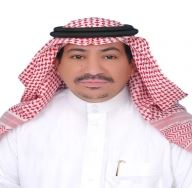 